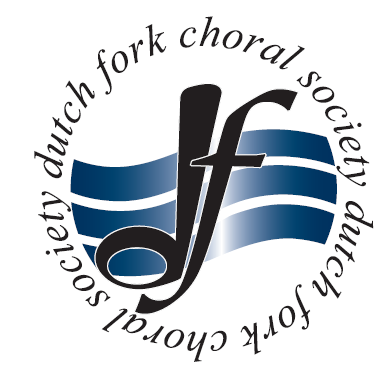 Dutch Fork Choral Society Program Advertising Rates – 2018-2019
Advertise your special events or big sales with an eye-catching ad in our program that stands out. Your ad will be printed in programs for all regular performances for the current season!  Choose an ad size in our 8.5x11” program Full Page – $200.00 (You can use this to make a statement.  Advise the reader to leave it on the counter or post it on their bulletin boards.)Half Page – $100.00 (Use as a great promotional take-away to keep customers coming.)     Quarter Page -- $50.00     Eighth Page -- $25.00DEADLINESAdvertising deadlines are 23 business days before the concerts mentioned below.PAYMENT POLICY
All payments are due with advertising.  Make the check payable to Dutch Fork Choral Society and mail it to PO Box 223, Chapin, SC 29036.DFCS performs three concerts per season, the first is Nov. 30, 2018 @ St. Mary’s Episcopal Church 7:30, 2nd is Feb 22, 2018 @ Our Lady of the Lakes and 3rd is May 2, 2019 @ Chapin United Methodist Church. We will be confirming the specific times as time draws nearer to the concerts in Feb. and May.  Give a DFCS representative details and print-ready artwork.Thank you for partnering with us!Signature contact __________________________Printed Name________________________Company name __________________________________________________Company contact name ___________________________________________Address _____________________________________________________________Phone _________-_________; Email _____________________________
FOR OFFICE USE ONLYAd size:  full__1/2__1/4___1/8___ Paid Amount______Contact Name________________________ Company name __________________________________________Address _____________________________________________________________Phone _________-_________; Email _____________________________